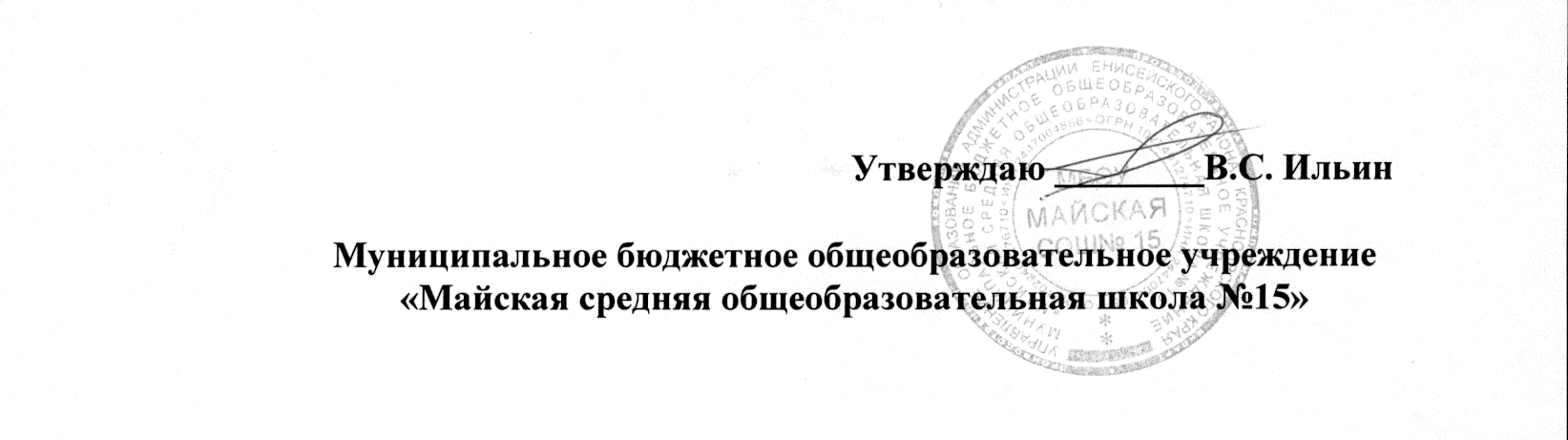 Договор об оказании консультативной помощиМуниципальное бюджетное образовательное учреждение «Майская средняя общеобразовательная школа №15»,наименование Организации, на базе которой создан Консультативный пунктименуемое в дальнейшем Учреждение, в лице директора  Ильина Владимира Сергеевича, действующего на основании Устава, с одной стороны, и родители (законные представители), именуемые в дальнейшем Потребитель с другой стороны, заключили в соответствии с Положением о Консультативном пункте настоящий договор о нижеследующем:1. Предмет договораПредметом договора является предоставление психолого-педагогической, диагностической и консультативной помощи (далее - Помощь) родителям (законным представителям) детей дошкольного возраста, от полутора до поступления в школу, не посещающих дошкольное образовательное учреждение.2. Обязанности УчрежденияКонсультативный пункт Учреждения обязуется:- оказывать Помощь Потребителю  по различным вопросам воспитания, обучения и развития детей;- проводить (с согласия Потребителя) психолого-педагогическую диагностику развития детей и на ее основе давать рекомендации по психическому и социальному развитию детей;- обеспечивать конфиденциальность информации;- соблюдать настоящий договор.3. Обязанности ПотребителяПотребитель обязуется:- соблюдать требования настоящего договора и Положение  о Консультативном пункте;- выполнять  рекомендации специалистов, содействовать созданию условий, обеспечивающих эффективность Помощи;- предварительно записываться на индивидуальные консультации по телефону, адресу электронной почты, заполнив форму запроса на информационном сайте Консультативного пункта;- своевременно уведомлять специалистов Консультативного пункта о невозможности посещения консультации в заранее согласованное время;- выполнять законные требования специалистов Консультативного пункта в части, отнесенной к их компетенции;- уважать честь, достоинства и права должностных лиц, оказывающих Помощь.4. Права УчрежденияКонсультативный пункт  Учреждения имеет право:- выбирать способ оказания услуг; - вносить предложения и рекомендации по обучению, воспитанию и развитию детей;- требовать от Потребителя соблюдения настоящего договора; - защищать права и достоинства ребенка, следить за соблюдением его прав Потребителем; - защищать свои профессиональные честь и достоинство;- отказать Потребителю в заключении договора на новый срок по истечении действия настоящего договора, если Потребитель в период его действия допускал нарушения, предусмотренные гражданским законодательством и настоящим договором.5. Права ПотребителяПотребитель имеет право:- получать достоверную информацию о предоставляемых услугах;- вносить предложения по улучшению работы Консультативного пункта;- требовать выполнение условий настоящего договора;- защищать права и достоинства своего ребенка;- требовать выполнение уставной деятельности;- присутствовать на групповых мероприятиях, проводимых в Консультативном пункте (групповые консультации, родительские собрания и др.)- расторгнуть настоящий договор досрочно в одностороннем порядке при условии предварительного уведомления.6. Срок действия договора6.1. Настоящий договор заключен на период _______________________________________                                                                                        (указывается срок от 1 месяца до 1 года) и вступает в силу с момента  подписания его обеими сторонами.7. Прочие условия7.1. Настоящий договор может быть изменен и дополнен по соглашению сторон. Все  изменения, дополнения к договору оформляются в письменном виде, подписываются обеими сторонами и являются неотъемлемой его частью.7.2. Споры и разногласия, возникающие при толковании или исполнении условий настоящего договора, разрешаются путем переговоров между его участниками. 7.3. Настоящий договор составлен в 2 экземплярах: один экземпляр хранится в Учреждении, другой – у Потребителя. Оба экземпляра имеют одинаковую юридическую силу.8. Адреса и реквизиты сторон:МБОУ Майская СОШ  № 15663173, Красноярский край, Енисейский район, п. Майское, ул. Школьная, 1.УФК по Красноярскому краю Финансовоеуправление администрацииЕнисейского района Красноярского краяр/с 40701810700001000051БИК 040407001ИНН 2447004866КПП 244701001,ОГРН 1022401276710 «Отделение Красноярск г.Красноярск»Директор МБОУ Майская СОШ №15   ____________________        В. С. Ильин«      »                     20      г.Фамилия, имя, отчество  матери или отца (законных представителей) ребенка                                                                                                                                                             ,Фамилия, имя, отчество ребенка, дата рождения